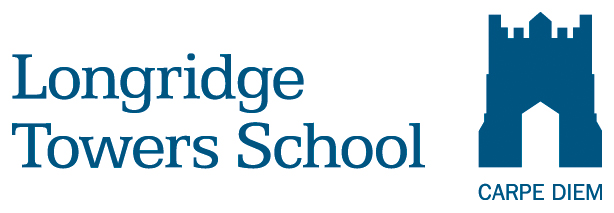 REGISTRATION FORM (Year 1 – Sixth Form)To be completed by those with Parental Responsibility  For The Child PLEASE USE BLOCK CAPITALS and return with a copy of a birth certificate or passportCHILD'S DETAILSParents' DetailsDeclarationWe (as the holders of parental responsibility for him/her) request that the name of the above-named child be registered as a prospective pupil of the School. We/I enclose a cheque / have arranged a bank transfer for the non-refundable Registration Fee of £100. Cheques to be made payable to Longridge Towers School or BACS to: Longridge Towers SchoolBarclays Bank PlcSort Code:    20 58 17Account:      50579513Please reference your payment as Registration Fee for ………………………………………..By signing this Registration Form we understand, accept and agree that:1.	registration of our child as a prospective pupil does not secure our child a place at the School but does ensure that our child will be considered for selection as a pupil at the School;2.	if our child is offered a place at the School, such an offer will be subject to the School's terms and conditions for the provision of educational services, which will bind us (as the holders of parental responsibility for our child) in the event (and from the moment) that we accept the place;3.	in order to comply with the School's responsibilities as a registered Child Student and Student sponsor, the School may (if applicable) be required to notify and/or supply information relating to us and/or our child's right to enter, reside and/or study in the United Kingdom to United Kingdom Visas and Immigration (UKVI), a department within the Home Office and, in any event,]if our child is offered a place at the School, such an offer will be subject to us confirming that our child has the right to enter, live and study in the United Kingdom; 4.	if applicable, the School may request from our child's present school or educational institution: (a) information and a reference in respect of our child; and/or (b) information about any outstanding fees and/or supplemental charges; 5. 	the information provided in this Registration Form is true, accurate, complete and not misleading. We will notify the School if there are any changes to the information provided to the School or our and/or our child’s circumstances; and6.	the School may, with reference to one or both of us:undertake a credit check with a credit reference agency;require us to provide the School's Bursar with a bank reference and/or an up-to-date credit report (including a credit score); and/or(iii) 	ask us to demonstrate our ability to meet the School’s fees and supplemental charges.How we may use personal information The School may process personal data about you (or either of you) and your child, including sensitive personal data about your child (such as medical details) in accordance with data protection law for the purposes of: administering its list of prospective pupils; its registration, selection and/or admission procedures, including as set out above; andcommunicating with the parents of prospective pupils about the School and generally managing relationships between the School and its prospective pupils.Even if your child is not offered a place at the School, we retain information about prospective pupils and their parents for up to seven years Please let the Finance Director, Mrs V Bryson, know if you have any questions or concerns about this.  Further information about how the School processes personal data is set out in the School's Privacy Notice, which is on the School's website and is otherwise available from the School at any time upon request.   Surname of child:First name(s) [in full]:Name generally used:Sex:Boy:Boy:Girl:Girl:Date of birth:Nationality:British:British:British:British:British:British:British:British:Nationality:Other:(please specify)Other:(please specify)Other:(please specify)Other:(please specify)Other:(please specify)Other:(please specify)Other:(please specify)Other:(please specify)Registration for:Day:Boarding:Boarding:Proposed date of admission (term and year):Is English your child’s first language? (If not, please state his/her first languageIs English your child’s first language? (If not, please state his/her first languageIs English your child’s first language? (If not, please state his/her first languageIs English your child’s first language? (If not, please state his/her first languageFor a child whose nationality is neither British nor Irish. The School is currently a registered Child Student and Student Visa sponsor.                                                                         Please tick this box if you require the School to sponsor your child for visa/immigration                             	purposes.(Details of Child Student and Student Visa sponsorship arrangements will be sent to everyone who ticks this box.  Ticking this box does not guarantee that the School will sponsor your child or that the School is obliged to do so.  The School reserves full discretion over any decisions whether or not to sponsor your child.)If you do not require the School to sponsor your child please confirm that your child has or will have permission to study in the United Kingdom under the Immigration Rules in any other immigration category (for example, as a dependant) and please provide a copy, if leave has already been granted.  Please also provide any further relevant details.………………………………………………………………………………………………….………………………………………………………………………………………………………………………...For a child whose nationality is neither British nor Irish. The School is currently a registered Child Student and Student Visa sponsor.                                                                         Please tick this box if you require the School to sponsor your child for visa/immigration                             	purposes.(Details of Child Student and Student Visa sponsorship arrangements will be sent to everyone who ticks this box.  Ticking this box does not guarantee that the School will sponsor your child or that the School is obliged to do so.  The School reserves full discretion over any decisions whether or not to sponsor your child.)If you do not require the School to sponsor your child please confirm that your child has or will have permission to study in the United Kingdom under the Immigration Rules in any other immigration category (for example, as a dependant) and please provide a copy, if leave has already been granted.  Please also provide any further relevant details.………………………………………………………………………………………………….………………………………………………………………………………………………………………………...For a child whose nationality is neither British nor Irish. The School is currently a registered Child Student and Student Visa sponsor.                                                                         Please tick this box if you require the School to sponsor your child for visa/immigration                             	purposes.(Details of Child Student and Student Visa sponsorship arrangements will be sent to everyone who ticks this box.  Ticking this box does not guarantee that the School will sponsor your child or that the School is obliged to do so.  The School reserves full discretion over any decisions whether or not to sponsor your child.)If you do not require the School to sponsor your child please confirm that your child has or will have permission to study in the United Kingdom under the Immigration Rules in any other immigration category (for example, as a dependant) and please provide a copy, if leave has already been granted.  Please also provide any further relevant details.………………………………………………………………………………………………….………………………………………………………………………………………………………………………...For a child whose nationality is neither British nor Irish. The School is currently a registered Child Student and Student Visa sponsor.                                                                         Please tick this box if you require the School to sponsor your child for visa/immigration                             	purposes.(Details of Child Student and Student Visa sponsorship arrangements will be sent to everyone who ticks this box.  Ticking this box does not guarantee that the School will sponsor your child or that the School is obliged to do so.  The School reserves full discretion over any decisions whether or not to sponsor your child.)If you do not require the School to sponsor your child please confirm that your child has or will have permission to study in the United Kingdom under the Immigration Rules in any other immigration category (for example, as a dependant) and please provide a copy, if leave has already been granted.  Please also provide any further relevant details.………………………………………………………………………………………………….………………………………………………………………………………………………………………………...For a child whose nationality is neither British nor Irish. The School is currently a registered Child Student and Student Visa sponsor.                                                                         Please tick this box if you require the School to sponsor your child for visa/immigration                             	purposes.(Details of Child Student and Student Visa sponsorship arrangements will be sent to everyone who ticks this box.  Ticking this box does not guarantee that the School will sponsor your child or that the School is obliged to do so.  The School reserves full discretion over any decisions whether or not to sponsor your child.)If you do not require the School to sponsor your child please confirm that your child has or will have permission to study in the United Kingdom under the Immigration Rules in any other immigration category (for example, as a dependant) and please provide a copy, if leave has already been granted.  Please also provide any further relevant details.………………………………………………………………………………………………….………………………………………………………………………………………………………………………...For a child whose nationality is neither British nor Irish. The School is currently a registered Child Student and Student Visa sponsor.                                                                         Please tick this box if you require the School to sponsor your child for visa/immigration                             	purposes.(Details of Child Student and Student Visa sponsorship arrangements will be sent to everyone who ticks this box.  Ticking this box does not guarantee that the School will sponsor your child or that the School is obliged to do so.  The School reserves full discretion over any decisions whether or not to sponsor your child.)If you do not require the School to sponsor your child please confirm that your child has or will have permission to study in the United Kingdom under the Immigration Rules in any other immigration category (for example, as a dependant) and please provide a copy, if leave has already been granted.  Please also provide any further relevant details.………………………………………………………………………………………………….………………………………………………………………………………………………………………………...For a child whose nationality is neither British nor Irish. The School is currently a registered Child Student and Student Visa sponsor.                                                                         Please tick this box if you require the School to sponsor your child for visa/immigration                             	purposes.(Details of Child Student and Student Visa sponsorship arrangements will be sent to everyone who ticks this box.  Ticking this box does not guarantee that the School will sponsor your child or that the School is obliged to do so.  The School reserves full discretion over any decisions whether or not to sponsor your child.)If you do not require the School to sponsor your child please confirm that your child has or will have permission to study in the United Kingdom under the Immigration Rules in any other immigration category (for example, as a dependant) and please provide a copy, if leave has already been granted.  Please also provide any further relevant details.………………………………………………………………………………………………….………………………………………………………………………………………………………………………...For a child whose nationality is neither British nor Irish. The School is currently a registered Child Student and Student Visa sponsor.                                                                         Please tick this box if you require the School to sponsor your child for visa/immigration                             	purposes.(Details of Child Student and Student Visa sponsorship arrangements will be sent to everyone who ticks this box.  Ticking this box does not guarantee that the School will sponsor your child or that the School is obliged to do so.  The School reserves full discretion over any decisions whether or not to sponsor your child.)If you do not require the School to sponsor your child please confirm that your child has or will have permission to study in the United Kingdom under the Immigration Rules in any other immigration category (for example, as a dependant) and please provide a copy, if leave has already been granted.  Please also provide any further relevant details.………………………………………………………………………………………………….………………………………………………………………………………………………………………………...For a child whose nationality is neither British nor Irish. The School is currently a registered Child Student and Student Visa sponsor.                                                                         Please tick this box if you require the School to sponsor your child for visa/immigration                             	purposes.(Details of Child Student and Student Visa sponsorship arrangements will be sent to everyone who ticks this box.  Ticking this box does not guarantee that the School will sponsor your child or that the School is obliged to do so.  The School reserves full discretion over any decisions whether or not to sponsor your child.)If you do not require the School to sponsor your child please confirm that your child has or will have permission to study in the United Kingdom under the Immigration Rules in any other immigration category (for example, as a dependant) and please provide a copy, if leave has already been granted.  Please also provide any further relevant details.………………………………………………………………………………………………….………………………………………………………………………………………………………………………...For a child whose nationality is neither British nor Irish. The School is currently a registered Child Student and Student Visa sponsor.                                                                         Please tick this box if you require the School to sponsor your child for visa/immigration                             	purposes.(Details of Child Student and Student Visa sponsorship arrangements will be sent to everyone who ticks this box.  Ticking this box does not guarantee that the School will sponsor your child or that the School is obliged to do so.  The School reserves full discretion over any decisions whether or not to sponsor your child.)If you do not require the School to sponsor your child please confirm that your child has or will have permission to study in the United Kingdom under the Immigration Rules in any other immigration category (for example, as a dependant) and please provide a copy, if leave has already been granted.  Please also provide any further relevant details.………………………………………………………………………………………………….………………………………………………………………………………………………………………………...For a child whose nationality is neither British nor Irish. The School is currently a registered Child Student and Student Visa sponsor.                                                                         Please tick this box if you require the School to sponsor your child for visa/immigration                             	purposes.(Details of Child Student and Student Visa sponsorship arrangements will be sent to everyone who ticks this box.  Ticking this box does not guarantee that the School will sponsor your child or that the School is obliged to do so.  The School reserves full discretion over any decisions whether or not to sponsor your child.)If you do not require the School to sponsor your child please confirm that your child has or will have permission to study in the United Kingdom under the Immigration Rules in any other immigration category (for example, as a dependant) and please provide a copy, if leave has already been granted.  Please also provide any further relevant details.………………………………………………………………………………………………….………………………………………………………………………………………………………………………...For a child whose nationality is neither British nor Irish. The School is currently a registered Child Student and Student Visa sponsor.                                                                         Please tick this box if you require the School to sponsor your child for visa/immigration                             	purposes.(Details of Child Student and Student Visa sponsorship arrangements will be sent to everyone who ticks this box.  Ticking this box does not guarantee that the School will sponsor your child or that the School is obliged to do so.  The School reserves full discretion over any decisions whether or not to sponsor your child.)If you do not require the School to sponsor your child please confirm that your child has or will have permission to study in the United Kingdom under the Immigration Rules in any other immigration category (for example, as a dependant) and please provide a copy, if leave has already been granted.  Please also provide any further relevant details.………………………………………………………………………………………………….………………………………………………………………………………………………………………………...For a child whose nationality is neither British nor Irish. The School is currently a registered Child Student and Student Visa sponsor.                                                                         Please tick this box if you require the School to sponsor your child for visa/immigration                             	purposes.(Details of Child Student and Student Visa sponsorship arrangements will be sent to everyone who ticks this box.  Ticking this box does not guarantee that the School will sponsor your child or that the School is obliged to do so.  The School reserves full discretion over any decisions whether or not to sponsor your child.)If you do not require the School to sponsor your child please confirm that your child has or will have permission to study in the United Kingdom under the Immigration Rules in any other immigration category (for example, as a dependant) and please provide a copy, if leave has already been granted.  Please also provide any further relevant details.………………………………………………………………………………………………….………………………………………………………………………………………………………………………...For a child whose nationality is neither British nor Irish. The School is currently a registered Child Student and Student Visa sponsor.                                                                         Please tick this box if you require the School to sponsor your child for visa/immigration                             	purposes.(Details of Child Student and Student Visa sponsorship arrangements will be sent to everyone who ticks this box.  Ticking this box does not guarantee that the School will sponsor your child or that the School is obliged to do so.  The School reserves full discretion over any decisions whether or not to sponsor your child.)If you do not require the School to sponsor your child please confirm that your child has or will have permission to study in the United Kingdom under the Immigration Rules in any other immigration category (for example, as a dependant) and please provide a copy, if leave has already been granted.  Please also provide any further relevant details.………………………………………………………………………………………………….………………………………………………………………………………………………………………………...For a child whose nationality is neither British nor Irish. The School is currently a registered Child Student and Student Visa sponsor.                                                                         Please tick this box if you require the School to sponsor your child for visa/immigration                             	purposes.(Details of Child Student and Student Visa sponsorship arrangements will be sent to everyone who ticks this box.  Ticking this box does not guarantee that the School will sponsor your child or that the School is obliged to do so.  The School reserves full discretion over any decisions whether or not to sponsor your child.)If you do not require the School to sponsor your child please confirm that your child has or will have permission to study in the United Kingdom under the Immigration Rules in any other immigration category (for example, as a dependant) and please provide a copy, if leave has already been granted.  Please also provide any further relevant details.………………………………………………………………………………………………….………………………………………………………………………………………………………………………...For a child whose nationality is neither British nor Irish. The School is currently a registered Child Student and Student Visa sponsor.                                                                         Please tick this box if you require the School to sponsor your child for visa/immigration                             	purposes.(Details of Child Student and Student Visa sponsorship arrangements will be sent to everyone who ticks this box.  Ticking this box does not guarantee that the School will sponsor your child or that the School is obliged to do so.  The School reserves full discretion over any decisions whether or not to sponsor your child.)If you do not require the School to sponsor your child please confirm that your child has or will have permission to study in the United Kingdom under the Immigration Rules in any other immigration category (for example, as a dependant) and please provide a copy, if leave has already been granted.  Please also provide any further relevant details.………………………………………………………………………………………………….………………………………………………………………………………………………………………………...For a child whose nationality is neither British nor Irish. The School is currently a registered Child Student and Student Visa sponsor.                                                                         Please tick this box if you require the School to sponsor your child for visa/immigration                             	purposes.(Details of Child Student and Student Visa sponsorship arrangements will be sent to everyone who ticks this box.  Ticking this box does not guarantee that the School will sponsor your child or that the School is obliged to do so.  The School reserves full discretion over any decisions whether or not to sponsor your child.)If you do not require the School to sponsor your child please confirm that your child has or will have permission to study in the United Kingdom under the Immigration Rules in any other immigration category (for example, as a dependant) and please provide a copy, if leave has already been granted.  Please also provide any further relevant details.………………………………………………………………………………………………….………………………………………………………………………………………………………………………...For a child whose nationality is neither British nor Irish. The School is currently a registered Child Student and Student Visa sponsor.                                                                         Please tick this box if you require the School to sponsor your child for visa/immigration                             	purposes.(Details of Child Student and Student Visa sponsorship arrangements will be sent to everyone who ticks this box.  Ticking this box does not guarantee that the School will sponsor your child or that the School is obliged to do so.  The School reserves full discretion over any decisions whether or not to sponsor your child.)If you do not require the School to sponsor your child please confirm that your child has or will have permission to study in the United Kingdom under the Immigration Rules in any other immigration category (for example, as a dependant) and please provide a copy, if leave has already been granted.  Please also provide any further relevant details.………………………………………………………………………………………………….………………………………………………………………………………………………………………………...For a child whose nationality is neither British nor Irish. The School is currently a registered Child Student and Student Visa sponsor.                                                                         Please tick this box if you require the School to sponsor your child for visa/immigration                             	purposes.(Details of Child Student and Student Visa sponsorship arrangements will be sent to everyone who ticks this box.  Ticking this box does not guarantee that the School will sponsor your child or that the School is obliged to do so.  The School reserves full discretion over any decisions whether or not to sponsor your child.)If you do not require the School to sponsor your child please confirm that your child has or will have permission to study in the United Kingdom under the Immigration Rules in any other immigration category (for example, as a dependant) and please provide a copy, if leave has already been granted.  Please also provide any further relevant details.………………………………………………………………………………………………….………………………………………………………………………………………………………………………...For a child whose nationality is neither British nor Irish. The School is currently a registered Child Student and Student Visa sponsor.                                                                         Please tick this box if you require the School to sponsor your child for visa/immigration                             	purposes.(Details of Child Student and Student Visa sponsorship arrangements will be sent to everyone who ticks this box.  Ticking this box does not guarantee that the School will sponsor your child or that the School is obliged to do so.  The School reserves full discretion over any decisions whether or not to sponsor your child.)If you do not require the School to sponsor your child please confirm that your child has or will have permission to study in the United Kingdom under the Immigration Rules in any other immigration category (for example, as a dependant) and please provide a copy, if leave has already been granted.  Please also provide any further relevant details.………………………………………………………………………………………………….………………………………………………………………………………………………………………………...Relationship to childFather*Mother*Title:Full Name:Address:Occupation:Nationality:Home tel:Work tel:Mobile tel:E-mail address(es):Please mention here the names of any other members of the family attending the School or    registered for entry, or any other connection with the School:…………………………………………………………………………………………………………Please state name and address of your child’s present school or educational institution (with date of entry):…………………………………………………………………………………………………………Name of Headteacher (or equivalent):…………………………………………………………………………………………………………Please provide details of health or medical condition, special educational need(s), disability or allergies that your child has.  Please tick as appropriate:Please provide details of health or medical condition, special educational need(s), disability or allergies that your child has.  Please tick as appropriate:Please provide details of health or medical condition, special educational need(s), disability or allergies that your child has.  Please tick as appropriate:Please provide details of health or medical condition, special educational need(s), disability or allergies that your child has.  Please tick as appropriate:Please provide details of health or medical condition, special educational need(s), disability or allergies that your child has.  Please tick as appropriate:Please provide details of health or medical condition, special educational need(s), disability or allergies that your child has.  Please tick as appropriate:ADHDAllergies(Please specify below)Autism/AspergersDyscalculiaDyslexiaDyspraxiaHearing impairmentVisual impairmentOther (Please specify below)Further details of aboveFurther details of aboveFurther details of aboveFurther details of aboveFurther details of aboveFurther details of above……………………………………………………………………………………………………………………………………………………………………………………………………………………(Please enclose the most recent Education Psychologist's report, if you have one.  Please also send us any relevant medical, special needs or other educational reports you may have).……………………………………………………………………………………………………………………………………………………………………………………………………………………(Please enclose the most recent Education Psychologist's report, if you have one.  Please also send us any relevant medical, special needs or other educational reports you may have).……………………………………………………………………………………………………………………………………………………………………………………………………………………(Please enclose the most recent Education Psychologist's report, if you have one.  Please also send us any relevant medical, special needs or other educational reports you may have).……………………………………………………………………………………………………………………………………………………………………………………………………………………(Please enclose the most recent Education Psychologist's report, if you have one.  Please also send us any relevant medical, special needs or other educational reports you may have).……………………………………………………………………………………………………………………………………………………………………………………………………………………(Please enclose the most recent Education Psychologist's report, if you have one.  Please also send us any relevant medical, special needs or other educational reports you may have).……………………………………………………………………………………………………………………………………………………………………………………………………………………(Please enclose the most recent Education Psychologist's report, if you have one.  Please also send us any relevant medical, special needs or other educational reports you may have).Are there are any other circumstances relating to you or your child of which the School should be aware?……………………………………………………………………………………………………………………………………………………………………………………………………………………Are there any special arrangements that need to be made for your child to sit the entrance assessment?…………………………………………………………………………………………………………..…………………………………………………………………………………………………………..Do you wish to apply for Bursary Assistance towards the fees?…………………………………………………………………………………………………………..(Bursary assistance may be offered subject to confirmation of financial status and is subject to annual review. Details of arrangements for Bursaries and application forms will be sent to everyone who expresses an interest.)Do you wish to apply for an academic/music/sport/art scholarship?…………………………………………………………………………………………………………..(Details of the arrangements for tests for scholarships will be published on our website in October. Scholarships are awarded in recognition of excellence in a subject, not for financial support.  Applicants are welcome to apply for Bursaries as well as scholarships.)Signed by:………………………………………………(signature)…………………………………………………(print name)…………………………………………………(date)…………………………………………………(relationship to child)Signed by:………………………………………………(signature)…………………………………………………(print name)…………………………………………………(date)…………………………………………………(relationship to child)